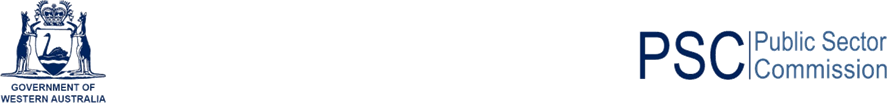 Western Australian Public Sector Workforce Report (September 2010)In 2007/08, the Department of the Premier and Cabinet (DPC) introduced a new information system to improve workforce reporting on the Western Australian public sector.1 This process is referred to as the Human Resource Minimum Obligatory Information Requirements (HR MOIR). The Public Sector Commission (PSC) was created in November 2008 and is continuing this process.This report provides information, as at 30 September 2010, on:Headcount2- the number of employees in WA public sector agencies;Paid FTE3- full time equivalent (FTE) employees in WA public sector agencies; andAverage Paid FTE4- Seasonally adjusted average full time equivalent (FTE) employees in WA public sector agencies.In accordance with the Premier’s Economic Statement in February 2009 and the Cabinet decision of       27 July 2009, an FTE ceiling has been applied to public sector agencies. PSC is assisting the Department of Treasury and Finance (DTF) with the monitoring and reporting against this requirement. The September 2010 Workforce Report categorises agencies that are required to meet the FTE ceiling, and those not required to do so. Note, there are five agencies that are required to comply with an FTE ceiling that do not report HR MOIR data to PSC (refer Table 2).From the September 2010 quarter, DTF’s methodology used to calculate agencies’ FTE ceilings is aligned to PSC’s FTE methodology.Table 1: Agencies Subject to a 2010/11 FTE Ceiling1 To ensure that FTE across agencies is calculated using a standard approach, some methodological changes from previous years were necessary. These changes resulted in a ‘break-in-series’ of quarterly workforce reports between June 2007 and June 2008. As a result of these changes, workforce data from June 2008 onwards may not be directly comparable to previous workforce reports.2 ‘Headcount’ is a snapshot of employees as at the pay day on, or prior to, 30 September 2010 and includes all permanent, fixedterm and paid casual employees during that pay period.3 ‘Paid FTE’ is a snapshot of employees who were paid during the last pay period ending on, or prior to, 30 September 2010. This methodology may differ from those used by public sector agencies. As the quality of agency data is continuously being reviewed,some adjustments in FTE figures may occur.4 ‘Average Paid FTE’ data aims to address seasonal fluctuations that occur in some agencies from one quarter to the next, and is the averaged ‘Paid FTE’ of the sum of the current (September 2010) quarter and the preceding three quarters.Table 2: Agencies Subject to an FTE Ceiling, but not reporting HR MOIR Data to PSC.Sum of Average Paid FTE for agencies subject to FTE Ceiling	103,3988 The sum may not equal the total due to rounding.Table 3: Agencies Not Subject to an FTE Ceiling.9 The sum may not equal the total due to rounding.10 The sum may not equal the total due to rounding.HeadcountSep 20102Paid FTESep 20103AveragePaid FTE4Department of Education51,33334,19033,247Department of Health40,26631,51531,409Police Service (Western Australia Police) and Police Force8,3447,4497,441Department of Corrective Services4,6884,2144,080Department for Child Protection2,4132,0621,970Department of Environment and Conservation2,1421,8551,864Disability Services Commission2,0081,7041,687Department of Treasury and Finance1,7891,6751,648Department of the Attorney General1,7971,5451,552Fire and Emergency Services Authority of WesternAustralia1,3841,3321,309Department of Agriculture and Food1,3221,1861,305HeadcountSep 20102Paid FTESep 20103AveragePaid FTE4Department of Transport1,2621,1541,120Polytechnic West1,4731,1111,106Commissioner of Main Roads1,0891,0261,037Department of Commerce1,043941962Central Institute of Technology1,352927952Western Australian Land Information Authority(Landgate)941820845Department of Mines and Petroleum770725726Challenger Institute of Technology878633634Department of the Premier and Cabinet855623619Department of Culture and the Arts738616635Department of Planning681608661Department of Water610541568Department of Training and Workforce Development599513494Department of Fisheries420385399West Coast Institute of Training404293283South West Regional College of TAFE368246258Department for Communities286237231Western Australian Sports Centre Trust589231216Office of the Director of Public Prosecutions263230229Department of Regional Development and Lands239222210Durack Institute of Technology256193196Department of Sport and Recreation248187183Great Southern Institute of Technology298183182Pilbara TAFE223182187Zoological Parks Authority222168164Department of State Development178156159Corruption and Crime Commission159154151Department of Indigenous Affairs165151150Kimberley TAFE158135131Curriculum Council150129131Botanic Gardens and Parks Authority160128131Department of Racing, Gaming and Liquor130122116C Y O'Connor College of TAFE146116117Country High School Hostels Authority159114114Chemistry Centre (WA)117111115Department of Local Government118107112Office of the Auditor General115106105Public Sector Commission1139998Western Australian Tourism Commission9889122Office of the Environmental Protection Authority908386Office of Energy767274Department of Education Services665757Parliamentary Commissioner for AdministrativeInvestigations (Ombudsman)605450Swan River Trust565454HeadcountSep 20102Paid FTESep 20103AveragePaid FTE4Economic Regulation Authority555250Small Business Development Corporation595057Western Australian Electoral Commission514752Mental Health Commission433737Department of the Registrar Western Australian IndustrialRelations Commission393639Office of the Public Sector Standards Commissioner333032The National Trust of Australia (W.A.)473029Commissioner for Equal Opportunity322828Heritage Council of Western Australia282527South West Development Commission242322Office of the Inspector of Custodial Services151415Wheatbelt Development Commission171415Mid West Development Commission161415Office of the Commissioner for Children and Young People181414Great Southern Development Commission151414Gascoyne Development Commission141313Kimberley Development Commission131313Goldfields-Esperance Development Commission131212Pilbara Development Commission151210Peel Development Commission131213Office of the Information Commissioner101010Law Reform Commission of Western Australia933Salaries and Allowances Tribunal222TOTAL8136,488104,264103,204FTE ceiling2010/11Parliamentary Services103Governor’s Establishment32Legislative Assembly32Legislative Council25Parliamentary Inspector of the Corruption and Crime Commission2TOTAL194HeadcountSep 20102Paid FTESep 20103AveragePaid FTE4Water Corporation3,0642,9422,795Electricity Networks Corporation (Western Power)2,9692,9302,897Public Transport Authority of Western Australia1,4671,3861,368Department of Housing1,2311,1191,093Electricity Generation Corporation (Verve Energy)605590592Regional Power Corporation (Horizon Power)400390377Racing and Wagering WA521382382Insurance Commission of Western Australia368342342Electricity Retail Corporation (Synergy)360341306Gold Corporation348332264Fremantle Port Authority323312307Legal Aid Commission of Western Australia328284286Government Employees Superannuation Board (GESB)234218231Western Australian Land Authority (LandCorp)205198193Forest Products Commission221194215Lotteries Commission (Lotterywest)203193193WorkCover Western Australia Authority166150146Metropolitan Cemeteries Board140118120Rottnest Island Authority134112116Esperance Port Authority106105106Western Australian Treasury Corporation676461Builders’ Registration Board of Western Australia and Painters’Registration Board726363Geraldton Port Authority575756Animal Resources Authority705557Port Hedland Port Authority555544Western Australian Institute of Sport534949Legal Practice Board564748East Perth Redevelopment Authority and Subiaco RedevelopmentAuthority524751Broome Port Authority674141Dampier Port Authority414137Western Australian College of Teaching463937Western Australian Greyhound Racing Association403841Independent Market Operator343331Bunbury Water Board (Aqwest)343333Busselton Water Board302928Perth Market Authority442624Bunbury Port Authority252422Albany Port Authority202020Building and Construction Industry Training Board191815Western Australian Health Promotion Foundation (Healthway)161514Office of Health Review181414Potato Marketing Corporation of Western Australia131212HeadcountSep 20102Paid FTESep 20103AveragePaid FTE4Midland Redevelopment Authority131210Keep Australia Beautiful Council (W.A.)141112Pharmaceutical Council of Western Australia1088Western Australian Meat Industry Authority11810Burswood Park Board887Hairdressers Registration Board of Western Australia777Veterinary Surgeons’ Board644Architects Board of Western Australia322Minerals and Energy Research Institute of Western Australia422TOTAL9TOTAL10 (HR MOIR)150,886117,782